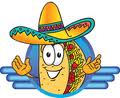 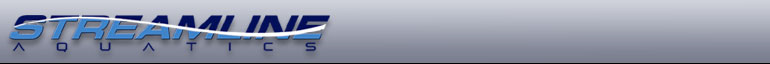 STREAMLINE AQUATICS  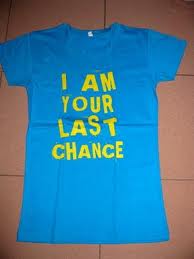 2012 SASA Sombrero Series UnoOctober 13-14, 2012Sanction Number:  ST-12-66Welcome:	Streamline Aquatics invites you to join us at the Barshop Natatorium on the campus of The University of the Incarnate Word to compete in our Sombrero Series Uno, open unclassified short-course meet.  Location:	The Barshop Natatorium is located on UIW’s Campus at 4301 Broadway, San Antonio, TX 78209. 210-85-3078. The pool is located on the West side of campus over the river bridge and on the right.  	From 281 SOUTH –Turn Left onto Hildebrand, Turn Left at second stop light, Turn left at T. Follow road and merge left over the bridge. Natatorium is first building on Right.Facility:	This meet will be conducted in one 11 lane, 25 yard pool, with 8 lanes for competition and 2 lanes for warm up and warm down.  We will use Hy-Tek Meet Manager software and Daktronics timing system. Depth at start end: 13 feet.  The course has been professionally surveyed and certified in accordance with 104.2.2C(4)Liability:	In granting this sanction it is understood and agreed that USA Swimming, South Texas Swimming, The University of the Incarnate Word, Barshop Natatorium, and Streamline Aquatics shall be free from any liabilities or claims for damages by reason of injuries sustained by any individual, athlete, coach, official, meet volunteer, or spectator while traveling to and from or while participating in the meet. Damage to the facility, when proved, will cause the offending swimmer, if unattached, or the offending swimmer's club, if attached, to be held accountable for repairs.Sanctions:	This meet is sanctioned by South Texas Swimming and 2012 USA Swimming rules and any relevant sections of the South Texas Policies and Procedures Manual apply. All swimmers must be registered for 2012 or 2013 with USA Swimming by the entry deadline. Athletes that register with USA Swimming after the entry deadline may deck enter the meet only if they can present their 2012 or 2013 USA Swimming registration card or the meet director is contacted by Angella Woodard, the South Texas Executive Secretary for verification of registration.    South Texas Swimming does not allow on-deck USA Swimming registrations.Rules:	The 2012 USA Swimming Rules and any relevant sections of the  Handbook will apply.USA SwimmingRegistration:	All swimmers, coaches, and officials participating in this competition must be currently (2012 or 2013) registered with USA Swimming. All should also be prepared to present their USA Swimming ID Card as proof of their registration to the Meet Director or designee at any time. Swimmers who 1) late enter when possible; 2) need to be late-entered because of clerical errors by the entering team or the meet host, will be required to present their USA Swimming ID card. Current national and LSC regulations do not allow for exceptions to these policies.UnaccompaniedSwimmers:	Any swimmer entered in the meet must be certified by a USA swimming member-coach as being proficient in performing a racing start or must start each race from within the water. When unaccompanied by a member-coach, it is the responsibility of the swimmer or the swimmer’s legal guardian to ensure compliance with this requirement.Cell phoneRestrictions:	The presence or use of cell phones, smart phones, or any other devices capable of producing audio recordings and/or photographic or video images in locker rooms, restrooms, or changing areas is strictly and specifically prohibited at all times. There are no exceptions to this policy. Violators are subject to disqualification from the meet, disbarment from the facility, and arrest.Photographers:	No professional photographers will be on deck at this meet.Qualifying Times:	There are no qualifying times.  Although athletes may enter the meet with NT, we would encourage you to estimate a SCY time.  You may convert a LCM time.  A good estimated SCY time will ensure your athlete is seeded in the proper heat -- this provides the best competition for all athletes.Meet Format:		All events are timed finals, seeded by time and gender only. All events will swim fastest to slowest. The 400 IM will require positive check-in by 6:30 PM on Saturday, 10/13/12. The 500 Freestyle will require positive check-in by 10:30 AM on Sunday, 10/14/12. If there are schedule changes, notification will be made as soon as possible after entry deadline.	We also reserve the right to cap the number of swimmers entered in the meet in order to stay within the four hour rule.  Swimmers will be entered in the order entries are received.DailySchedule: 		Session I (10/13 AM) 	Session II (10/13 PM) 	Session III (10/14 AM)	Warm-ups 	8:00 AM 	4:00 PM 	8:30 AM	Clear Competition Pool 	9:20 AM 	5:20 PM 	9:50 AM	Coaches’ meeting 	9:20 AM 	5:20 PM	9:50 AM	Sombrero Parade	9:30 AM	Meet begins 	9:40 AM 	5:30 PM 	10:00 AM	•Positive Check-in for the 400 IM on Saturday will close at 6:30 PM.  Positive Check-in for the 500 Free on Sunday will close at 10:30 AM.  Awards:	A Traveling Sombrero will be awarded to the team that has the highest percentage of “new best times”.  The team awarded the Sombrero will be honored with a special Sombrero Parade around the pool at the next Sombrero Series Meet.   	Ribbons for  individual events, first through eighth place.  We will award ribbons for 6 & under, 7 yr old, 8 yr old, 9 yr old 10 yr old, 11 yr old, 12 yr old, and 13 and Over.   Entry Deadline:	Entries must be received by Friday, September 28, 2012 at 6 PM.  Entry fees must be received by Saturday, October 6, 2012.       Entries:	Swimmers may enter a maximum of 5 individual events per day. The age of the swimmer will be his/her age on October 13, 2012.  Enter all events with short course yards times.  		Teams with fewer than five swimmers are not required to submit entries on Hy-Tek.  They should email:  swimmers name (as registered with USA Swimming), USA ID, club, club abbreviation, LSC, event number/name and entry times.  	Teams with five or more swimmers entered in the meet must submit their entries using Version 3 trough 7 of Hy-Tek Team Manager software.   Include the Hy-Tek entry file and a Word document of the entries by swimmer with each entry file, including any subsequent revisions.  Please rename the entry file to clearly identify the meet name and your club code.  It is necessary to include a hard copy of your entries with your check.	When submitting files to the Entries Chair, please include the name, email address, and phone number of the person submitting the entries.  Entries must be emailed to Angella Woodard at admin@stswim.org.  If you do not receive an email confirmation, your entries were not received.  Please mail a hard copy of what you emailed.   	No paper, phone or fax entries will be accepted. Entries received without accurate USA Swimming registration numbers will NOT be accepted or processed.Entry Fees:	$7.25 per individual event.  $10.00 per relay event.  This includes the South Texas Swimming splash fee of $1.25 per splash.  Entry fees must be received by Saturday, October 6, 2012 or your entries will be removed from the meet. Refunds will not be given for any reason. Please include an entry fee report with your check.   	Make checks payable to Streamline Aquatics and mail to:				Meet Director- SASA Sombrero Series Uno				14514 Majestic Prince				San Antonio, TX  78248Deck Entries:	Deck entries will be accepted only for open lanes.   No new heats will be created.  You may deck enter beginning at the start of warm-up.    Deck entries will close 40 minutes before the start of the meet.    	The deck entry fee is $14.00 per event. Swimmers not previously entered in the meet must present their  swimming registration card at Clerk of Course to be able to deck enter.  No exceptions. Officials:	Help from visiting officials is always welcome. Visiting officials are asked to indicate their availability with the team's entry or email the meet referee, Ray Pearce poolsbyray@aol.comTimers:	Timers will be assigned by team and lane. Timing assignments will be e-mailed to each team the week of the meet.  Please work with your parents to insure lane responsibilities are covered. 		Swimmers in the 400 IM and the 500 Freestyle will be responsible for providing their own timers – two timers per lane.  Swimmers in the 500 Freestyle will be responsible for providing their own lap counters.Special Needs:	Please notify the Barshop Natatorium (210-805-3078) in advance of this event with the name and age of any member on your team who needs assistance to enter the building. The Natatorium staff will make reasonable accommodations for swimmers, coaches, or spectators who wish to enter and use our facility.In any meet sanctioned or approved by this LSC that may include one or more swimmers with visual, hearing, mental, or physical disabilities, the judging of such competitors shall be in strict accordance with the current USA Swimming Rules and Regulations, i.e., Article 105. A disability is defined as a PERMANENT physical or mental impairment that substantially limits one or more major life activities. Coaches and/or athletes must notify the Meet Referee before the event begins if they are to be considered to be judged under Article 105.Administration:	Meet Referee:	Ray Pearce  - 210-326-7332  - poolsbyray@aol.com	Meet Director:	Angella Woodard – 210-479-0881 – admin@stswim.org 	Admin Referee:	Angella Woodard – 210-479-0881 – admin@stswim.org	Head Coach:	Phillip David - 210-805-3078 office  - padavis@uiwtx.eduParking:	There should be plenty of parking in front and behind the Barshop Natatorium. Concessions:	There will be concessions available downstairs in the Barshop Natatorium. Please help us keep the facility clean. STREAMLINE AQUATICS  2012 SASA SOMBRERO SERIES UNOOctober 13-14, 2012Order of EventsAM SESSION ISaturday, October 13, 2012PM SESSION IISaturday, October 13, 2012	*Positive check-in for 400 IM – 6:30 PM.  400 IM swimmers must provide two timers for their lane.STREAMLINE AQUATICS 2012 SASA SOMBRERO SERIES UNOOctober 13-14, 2012Order of EventsAM SESSION IIISunday, October 14, 2012*Positive check-in for 500 Free - 10:30 AM.  500 Free swimmers must provide two timers for their lane and their own  lap counter.  SOUTH TEXAS SWIMMING, Inc.Safety Guidelines and Warm-up ProceduresA. WARM-UP PROCEDURES	I. Assigned   warm-up Procedures.a. Warm-up lanes and times will be assigned to competing teams based on number of entrants.b. All warm-up activities will be coordinated by the coach(e) supervising that lanec. Dive sprints may be done only under the direct supervision of the coachII. Open warm-up procedures.LANE USEa. The first ½ of the assigned warm-up time shall be general warm-up for all lanes.b.  Push/Pace Lanes will push off one or two lengths from starting end.c. Sprint lanes are for diving from blocks or for backstroke starts in specified lanes at designated times. One way only! Dive sprints may only be dome under the direct supervision of the coach.d. There will be no diving in the general warm-up lanes. Circle swimming only.e. No kick boards, pull buoys, or hand paddles may be used.3. Safety Guidelines   a. Coaches are responsible for the following:1. Instructing swimmers regarding safety guidelines and warm-up procedures as they apply to conduct at meets and practices2. Actively supervising their swimmers throughout the warm-up sessions, at meets, and all practices.3. Maintaining as much contact with their swimmers AS POSSIBLE, both verbal and visual, throughout the warm-up period.b. The host team will be responsible for the following.1) A minimum of four (4) marshals who report to and receive instructions from the Meet Referee and/or Director shall be on deck during the entire warm-up session(s).2) Marshals must be members of United States Swimming.3) Marshals will have authority to remove from the deck for the remainder of a warm-up session, any swimmer or coach found to be in violation of these Procedures.4) The host team shall provide signs for each lane at both ends of the pool, indicating their designated use during warm-ups.5) Warm-up times and lane assignments will be published in the meet information and posted at several locations around the pool area. The following statement will appear in the meet information: “South Texas Swimming Safety Guidelines and Warm-up Procedures will be in effect at this meet.”6) An announcer will be on duty for the entire warm-up session to announce lane and/or time changes and to assist with the conduct of the warm-up.7) Hazards in locker rooms, on deck, or areas used by coaches, swimmers, or officials will be either removed or clearly marked.B. MISCELLANEOUS NOTES1. Backstrokers will ensure that they are not starting as the same time as a swimmer on the blocks.Swimmers shall not step up on the blocks if there is a backstroker waiting to start.2. Swimmers shall not jump or dive into the pool to stop another swimmer on a recalled start.3. Swimmers are required to exit the pool on completion of their warm-up to allow other swimmers adequate warm-up time. The pool is not for visiting or playing during the warm-up session.4. Warm-up procedures will be enforced for any breaks scheduled during the competition.5. No hand paddles, fins, or kickboards may be used at any time during general, specific, or between warmup unless approved by the Referee.NOTE: Host Clubs, with the consent of the Meet Referee, may modify the time schedule or recommended lane assignments depending on pool configuration, number of swimmers, or other considerations; so long as safety considerations are not compromised. Any such changes will be announced and/or prominently posted in the pool area.STSI Safety Guidelines and Warm-up Procedures             Revised 2 9SEP03	GirlsEvent DescriptionBoys1Open 100 IM2311 & Over 200 yd Butterfly4510 & Under 25 yd Breastroke6712 & Under 200 yd IM8913 & Over 50 yd Freestyle101112 & Under 100 yd Freestyle1213Open 100 yd Breaststroke 1415Open 200 Freestyle Relay 16GirlsEvent DescriptionBoys17Open 100 yd Backstroke 181911 & Over 200 yd Breaststroke    202110 & Under 25 yd Butterfly222313 & Over 200 yd IM 2425    12 & Under 50 yd Backstroke262713 & Over 100 yd Freestyle2829   12 & Under 50 yd Freestyle   3031*Mixed 11 and Over 400 IM31*GirlsEvent DescriptionBoys33Open 200 yd Freestyle343510 & Under 25 yd Backstroke363712 & Under 50 yd Breaststroke3839Open 100 yd Butterfly404110 and Under 25 yd Freestyle424311 & Over 200 yd Backstroke 444512 & Under 50 yd Butterfly4647*Mixed 9 & Over 500 Free*47*POOLPUSH/PACEDIVES/SPRINTSGENERAL WARMUP8 Lanes1 and 82 and 73 through 66 Lanes1 and 62 and 53 and 4